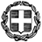 ΘΕΜΑ: «Παράταση κατάρτισης προγραμμάτων εκπαιδευτικών επισκέψεων των Κέντρων Περιβαλλοντικής Εκπαίδευσης (ΚΠΕ)».Σε συνέχεια της με αρ. πρ. Φ16Α/197651/Δ1/04-12-2015 εγκυκλίου του ΥΠΠΕΘ που αφορά στα προγράμματα, τις επισκέψεις και τα σεμινάρια Κέντρων Περιβαλλοντικής Εκπαίδευσης (ΚΠΕ) για το σχολικό έτος 2015-16 σας ενημερώνουμε ότι, παρατείνεται η προθεσμία κατάρτισης και υποβολής των εν λόγω προγραμμάτων από τα ΚΠΕ έως 15-1-2016.Ο ΓΕΝΙΚΟΣ ΓΡΑΜΜΑΤΕΑΣ                                                                                            ΙΩΑΝΝΗΣ Δ. ΠΑΝΤΗΣΕσωτερική Διανομή:-Γενική Δ/νση Σπουδών Π/θμιας και Δ/θμιας Εκπαίδευσης-Δ/νση Σπουδών Δ.Ε., Τμήμα Δ’ Περιβαλλοντικής Εκπαίδευσης-Δ/νση Σπουδών Π.Ε., Τμήμα Γ’ Μαθητικής Μέριμνας και Σχολικής Ζωής-Δ/νση Επαγγελματικής Εκπαίδευσης, Τμήμα ‘ Μαθητικής Μέριμνας και Σχολικής ζωήςΓΕΝΙΚΗ ΔΙΕΥΘΥΝΣΗ ΣΠΟΥΔΩΝ ΠΡΩΤΟΒΑΘΜΙΑΣΚΑΙ ΔΕΥΤΕΡΟΒΑΘΜΙΑΣ  ΕΚΠΑΙΔΕΥΣΗΣΔΙΕΥΘΥΝΣΗ ΕΠΑΓΓΕΛΜΑΤΙΚΗΣ ΕΚΠΑΙΔΕΥΣΗΣΤΜΗΜΑ Β’ ΜΑΘΗΤΙΚΗΣ ΜΕΡΙΜΝΑΣ ΚΑΙ ΣΧΟΛΙΚΗΣ ΖΩΗΣΔΙΕΥΘΥΝΣΗ  ΣΠΟΥΔΩΝ, ΠΡΟΓΡΑΜΜΑΤΩΝ ΚΑΙΟΡΓΑΝΩΣΗΣ Π.ΕΤΜΗΜΑ Γ’ ΜΑΘΗΤΙΚΗΣ ΜΕΡΙΜΝΑΣ ΚΑΙ ΣΧΟΛΙΚΗΣ ΖΩΗΣΔΙΕΥΘΥΝΣΗ  ΣΠΟΥΔΩΝ, ΠΡΟΓΡΑΜΜΑΤΩΝ ΚΑΙΟΡΓΑΝΩΣΗΣ Δ.ΕTMHMA Δ’ ΠΕΡΙΒΑΛΛΟΝΤΙΚΗΣ ΕΚΠΑΙΔΕΥΣΗΣΔΙΕΥΘΥΝΣΗ ΕΠΑΓΓΕΛΜΑΤΙΚΗΣ ΕΚΠΑΙΔΕΥΣΗΣ 